Cheerleading InformationWelcome!We are super excited to start the new season! Here are important dates and information you will need to know to start the season!-Cheerleading Dine and Donate: Wed. Nov. 1st 5-8pm@ PJ Whelihan’s in Medford Lakes. Spread the word! Anyone can come! We will also need volunteers to help work our fundraising table at the entrance. Please sign up for a time slot on Sign Up Genius.-Deadline for forms for the Nurse: Fri. Nov. 3rd-Tryouts: Tues. 11/7 and Wed. 11/8 3pm-4pm	-At dismissal, students need to report to Homework Club	-A Coach will pick the girls up from HW Club	-You will have time to change if needed	-Then we will begin tryouts	-students will be dismissed from the MS Entrance at 4pm	-if for some reason you cannot attend a tryout, please contact a coach before the end of the school day. 	-be sure to wear athletic sneakers, comfortable athletic clothing, and bring water.*If you have any questions, please contact Coach Way:	-ways@bcsberlin.org 856-767-0129 ext. 115 or check our team webpage! http://bcsberlincheer.weebly.com/We look forward to meeting you all and having a great cheer season!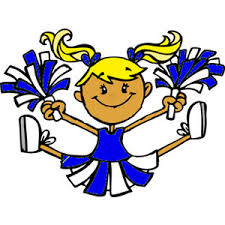 	Sincerely, 	Coach Stephanie Way and Coach Kellie Rattigan